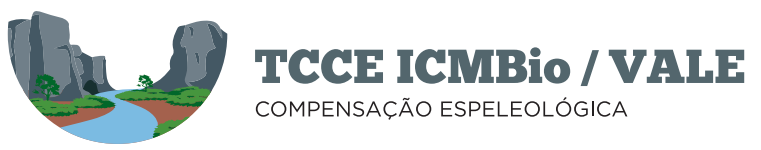 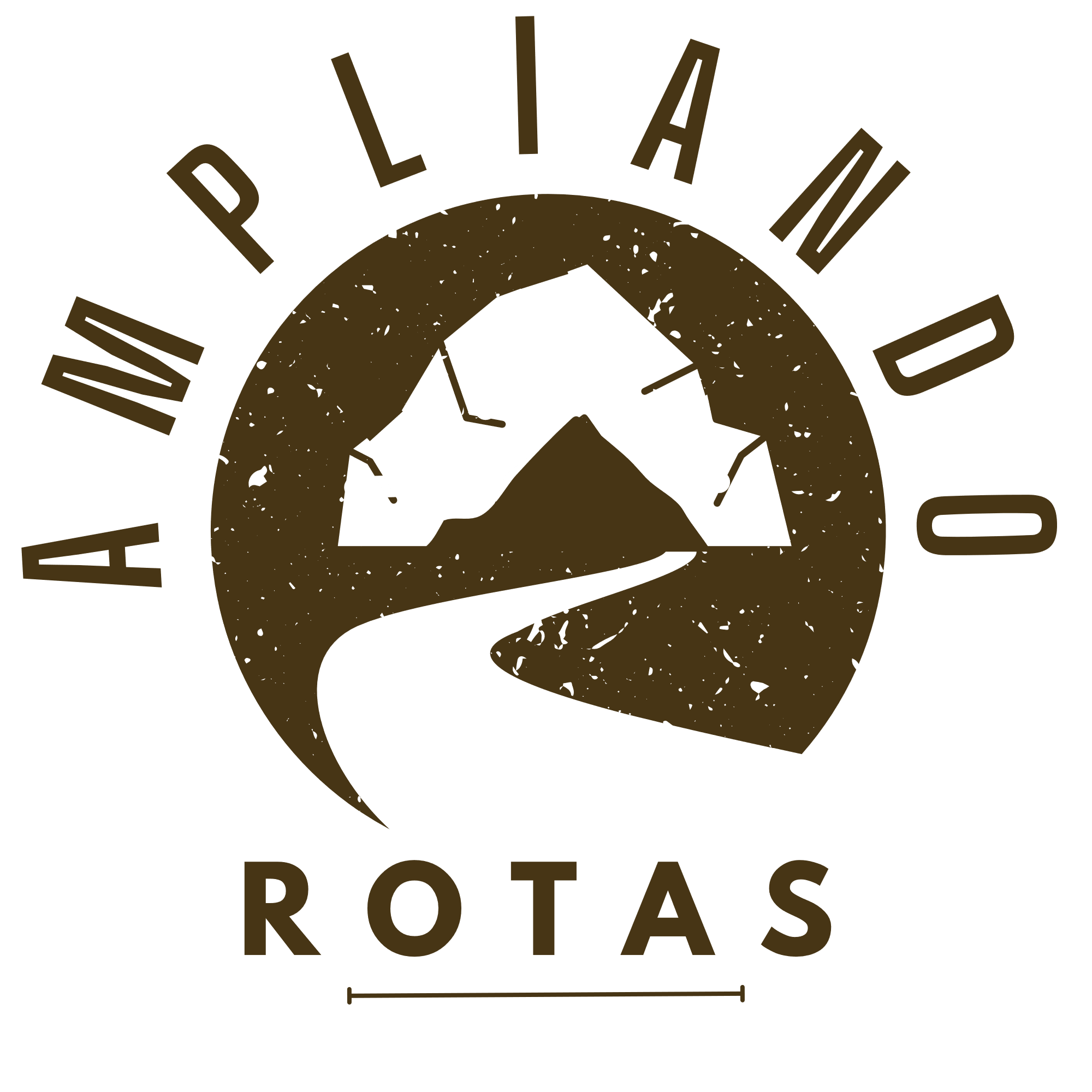 EDITAL SBE 02/2023AMPLIANDO ROTAS – APOIO AO PATRIMÔNIO ESPELEOLÓGICO BRASILEIROTÍTULO DO PROJETOMÊS/2023NOME DA(S) INSTITUIÇÃO(ÕES) (GRUPO DE ESPELEOLOGIA):______________________________________________________________________________________________________________________________________________NÚMERO DO(S) GRUPO(S) AFILIADO(S) SBE PARTICIPANTES:______________________________________________________________________________________________________________________________________________CADASTRO NACIONAL DA PESSOA JURÍDICA (CNPJ) PROPONENTE:______________________________________________________________________________________________________________________________________________COORDENADOR DO PROJETO:______________________________________________________________________________________________________________________________________________EQUIPE TÉCNICA:ESCOPO DO PROJETOINTRODUÇÃOJUSTIFICATIVASOBJETIVOSOBJETIVOS ESPECÍFICOSCARACTERIZAÇÃO DA ÁREA/CAVERNAS OBJETO DO ESTUDOPROPOSTA DE DESENVOLVIMENTORESULTADOS ESPERADOSCRONOGRAMA DE EXECUÇÃOPLANEJAMENTO FINANCEIRO**Baseado no modelo de PROPOSTA DE PROJETO DE PESQUISA CIENTÍFICA do ICMBio/Cecav/IABS.CRONOGRAMA FÍSICO-FINANCEIRO**Baseado no modelo de PROPOSTA DE PROJETO DE PESQUISA CIENTÍFICA do ICMBio/Cecav/IABS.REFERÊNCIAS BIBLIOGRÁFICASIMPORTÂNCIA DA IMPLEMENTAÇÃO DO PROJETO*Explane sobre o potencial espeleológico da área e a prioridade para estudo e conservação.________________________________________________________________________________________________________________________________________________________________________________________________________________________________________________________________________________Qual a representatividade efetiva do projeto para sua instituição?________________________________________________________________________________________________________________________________________________________________________________________________________________________________________________________________________________________________________________________________________________________________________________________________________________________Quais são os resultados esperados em relação ao fortalecimento institucional?____________________________________________________________________________________________________________________________________________________________________________________________________________________________________________________________________________________________________________________________________________________________________________________________________________________________________________________________________________________________Quais as contribuições práticas do projeto para o fortalecimento da espeleologia brasileira?________________________________________________________________________________________________________________________________________________________________________________________________________________________________________________________________________________________________________________________________________________________________________________________________________________________*A resposta aos questionamentos não tem limite de palavras, contudo deverá ser clara e explanativa sobre a importância do projeto para o grupo de espeleologia e para a conservação do patrimônio espeleológico.NomeFunção no projetoInstituiçãoFormação acadêmicaE-mailLink no Currículo Lattes ou Currículo ProfissionalPlanejamento FinanceiroPlanejamento FinanceiroPlanejamento FinanceiroPlanejamento FinanceiroPlanejamento FinanceiroDIÁRIAQuant.Valor UnitárioValor TotalMemória de cálculoDiárias de CampoDiárias CoordenaçãoReuniões de planejamentoTOTALPassagem AéreaQuant.Valor UnitárioValor TotalMemória de cálculoExpedição de CampoCoordenaçãoReuniões de planejamentoTOTALBolsa de Formação AcadêmicaQuant.Valor UnitárioValor TotalMemória de cálculoDoutoradoMestradoIniciação CientíficaTOTALMaterial de consumoQuant.Valor UnitárioValor TotalMemória de cálculoMaterial permanenteQuant.Valor UnitárioValor TotalMemória de cálculoServiços Pessoa Física e JurídicaQuant.Valor UnitárioValor TotalMemória de cálculoTOTALTOTAL GERAL DO PROJETORUBRICA1º Sem2º Sem3º Sem4º SemTotalTOTAL